No Recourse to Public Funds 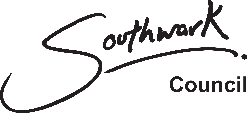 Supporting documents(May 2017)The following documents will be useful in supporting your/your client’s request for support from Southwark CouncilDocumentsPassport (applicant)Passport (other adult in household)Passport/s (children)Birth certificate (applicant)Birth certificate (other adult in household)Birth certificate/s (children)Letter from Home OfficeLetter from solicitor Marriage certificateNHS GP registration cardsPersonal child health records (sometimes called a “Red Book”)Letter from hospital Letter from child/children’s schoolPayslips (last six months)Entitlement letters for benefitsCurrent account statements (last three months)Savings account statements (last three months)Credit card statements (last three months)Loan statements (last three months)Mobile phone statements (last three months)Proof of address (utility bill etc) Proof of previous addresses Tenancy agreement Eviction letter